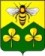 ДУМА САНДОВСКОГО МУНИЦИПАЛЬНОГО ОКРУГАТверская областьРЕШЕНИЕ10.11.2021                                         п. Сандово                                                 № 139О внесении изменений в решение Думы Сандовскогомуниципального округа от 18.12.2020 № 63 «Об  утверждении структуры администрации Сандовского муниципального округа»	В соответствии со статьей 37 Федерального закона  от 06.10.2003г. №131-ФЗ «Об общих принципах организации местного самоуправления в Российской Федерации», в связи с Законом Тверской области от 23.12.2020 №81-ЗО «О внесении в статьи 2 и 4 закона Тверской области «О перераспределении отдельных полномочий в области градостроительной деятельности между органами местного самоуправления муниципальных образований Тверской области и органами государственной власти Тверской области», в целях совершенствования организационной структуры Администрации Сандовского муниципального округа, Дума Сандовского муниципального округа РЕШИЛА:        1. Внести изменения в решение Думы Сандовского муниципального округа от 18.12.2020 № 63 «Об утверждении структуры администрации Сандовского муниципального округа»:1.1. В п.7 Приложения 1 к решению слова «- сектор строительства и архитектуры отдела земельных и имущественных    отношений;» исключить;	1.2. Приложение 2 к решению изложить в новой редакции (прилагается).     	 2. Рекомендовать Главе Сандовского муниципального округа  Грязнову Олегу Николаевичу привести муниципальные правовые акты и штатное расписание в соответствие с пунктом первым настоящего решения.	3. Контроль за исполнением решения возложить на председателя комиссии по местному самоуправлению и социальной политике  Сандовского муниципального округа   Бахтызину И.Г.       	4. Настоящее решение вступает в силу с 12.01.2022г.  и подлежит размещению на официальном сайте Сандовского муниципального округа.Глава Сандовского муниципального округа                                                                                        О.Н. ГрязновПредседатель ДумыСандовского муниципального округа                                                               О.В.СмирноваПриложение к решению Думы Сандовского муниципального округа Тверской области от 10.11.2021г  № 139 Глава Сандовского муниципального округа                             	О.Н.Грязнов